		Poznań, dnia 28 października 2022 r.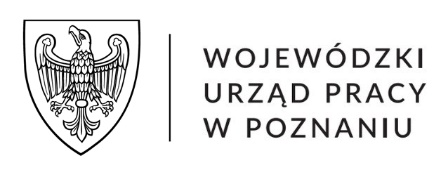 WUPIII/4/0724/93/2022INFORMACJA O WYBORZE NAJKORZYSTNIEJSZEJ OFERTYDostawa i montaż mebli biurowych na potrzeby Wojewódzkiego Urzędu Pracy w Poznaniu i Oddziałów Zamiejscowych w Kaliszu, Koninie, Lesznie, Pile.Część 1. Dostawa i montaż mebli biurowych – szafy RODO – na potrzeby Wojewódzkiego Urzędu Pracy w Poznaniu Część 2. Dostawa i montaż mebli biurowych – fotele biurowe – na potrzeby Wojewódzkiego Urzędu Pracy w PoznaniuCzęść 3. Dostawa i montaż mebli biurowych na potrzeby Wojewódzkiego Urzędu Pracy w Poznaniu.Zamawiający przewiduje możliwość składania ofert przez Wykonawców w odniesieniu do każdej lub wybranej części ogłoszonego zapytania ofertowego.Zamawiający – Wojewódzki Urząd Pracy w Poznaniu, działając na podstawie rdz. XII ust. 10 Zapytania ofertowego informuje, że w wyniku rozstrzygnięcia przedmiotowego postępowania, jako najkorzystniejszą wybrano:dla części 1: ofertę nr 1 Wykonawcy Hoff Design Sp. z o.o., ul. Obornicka 245, 60-693 Poznań.Uzasadnienie: oferta jest prawidłowa, zawiera wymagane dokumenty i otrzymała najwyższą liczbę punktów w kryteriach określonych przez Zamawiającego w zapytaniu ofertowymi otrzymała łącznie  100 pkt, w tym w kryterium cena oferty brutto: 60 pkt, skrócony termin realizacji zamówienia: 40 pkt. Do przedmiotowej części nie złożono innych ofert.dla części 2: ofertę nr 1 Wykonawcy Hoff Design Sp. z o.o., ul. Obornicka 245, 60-693 Poznań.Uzasadnienie: oferta jest prawidłowa, zawiera wymagane dokumenty i otrzymała najwyższą liczbę punktów w kryteriach określonych przez Zamawiającego w zapytaniu ofertowymi otrzymała łącznie  100 pkt, w tym w kryterium cena oferty brutto: 60 pkt, skrócony termin realizacji zamówienia: 40 pkt. Do przedmiotowej części nie złożono innych ofert.dla części 3: ofertę nr 1 Wykonawcy Hoff Design Sp. z o.o., ul. Obornicka 245, 60-693 Poznań.Uzasadnienie: oferta jest prawidłowa, zawiera wymagane dokumenty i otrzymała najwyższą liczbę punktów w kryteriach określonych przez Zamawiającego w zapytaniu ofertowymi otrzymała łącznie  100 pkt, w tym w kryterium cena oferty brutto: 60 pkt, skrócony termin realizacji zamówienia: 40 pkt.Dodatkowo dla części 3 przedmiotowego postepowania ofertę złożyli nw. Wykonawcy:Oferta nr 2: PRYMUS BIS S.C Waldemar i Grzegorz Kubiak, ul. Przemysłowa 3A, 62-300 Września.  Wykonawca w wyznaczonym terminie nie uzupełnił dokumentów potwierdzających wartość oraz termin zrealizowanych dostaw oraz nie złożył wyjaśnień dot. rażąco niskiej ceny. Ponadto złożone po terminie przez Wykonawcę wyjaśnienia dotyczące rażąco niskiej ceny w stosunku do przedmiotu zamówienia w opinii Zamawiającego nie są wystarczająco wyczerpujące oraz nie odnoszą się do konkretnych elementów mających wpływ na wysokość zaoferowanej ceny, tj. nie zawierają szczegółowych kalkulacji oraz dowodów potwierdzających. W związku z powyższym Zamawiający odrzucił ofertę zgonie z Rdz. 13 ust. 1 lit. d)  Zapytania ofertowego. Oferta nr 3: Grupa A&E Sp. z o.o., ul. Sielska 17A, 60-129 Poznań – oferta nie została zaszyfrowana. Oferta odrzucona  na podstawie zapisów Rozdz. XIII ust. 1 lit.Oferta nr 4: Przedsiębiorstwo Komandor Sp. j. Ireneusz Wójcik, ul. Częstochowska 140, 62-800 Kalisz - brak możliwości otwarcia oferty z uwagi na brak przesłania przez Wykonawcę hasła dostępu do oferty.  Oferta odrzucona  na podstawie zapisów Rozdz. XIII ust. 1 lit. m.Ryszard ZaczyńskiWicedyrektorWojewódzkiego Urzędu Pracy w Poznaniu